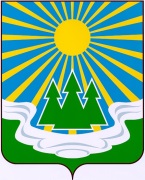 МУНИЦИПАЛЬНОЕ ОБРАЗОВАНИЕ«СВЕТОГОРСКОЕ ГОРОДСКОЕ ПОСЕЛЕНИЕ» ВЫБОРГСКОГО РАЙОНА ЛЕНИНГРАДСКОЙ ОБЛАСТИСОВЕТ ДЕПУТАТОВтретьего созываРЕШЕНИЕот 20.04.2021 г.                                         №  13О внесении изменений в решение совета депутатов от 25.12.2019 г. № 26 «Об утверждении Положения о бюджетном процессе в муниципальном образовании «Светогорское городское поселение» Выборгского района Ленинградской областиВ соответствии с Бюджетным кодексом Российской Федерации в целях определения правовых основ, содержания и механизма осуществления бюджетного процесса в муниципальном образовании «Светогорское городское поселение» Выборгского района Ленинградской области, совет депутатовРЕШИЛ:1.    Внести в приложение 1 к решению совета депутатов от 25 декабря 2019 года № 26 «Об утверждении Положения о бюджетном процессе в муниципальном образовании «Светогорское городское  поселение» Выборгского района Ленинградской области следующие изменения:в статье 5:пункт 8) изложить в следующей редакции:«8) обеспечивает исполнение местного бюджета и составляет бюджетную отчетность;»;пункт 18) изложить в следующей редакции:«18) осуществляет внутренний финансовый аудит в соответствии с Бюджетным кодексом и иными правовыми актами;»;в пункте 20) слово «порядок» заменить словом «стандарты»;- дополнить пунктом 45) следующего содержания:«45) осуществляет внутренний муниципальный финансовый контроль в рамках полномочий, установленных Бюджетным кодексом Российской Федерации.»; в статье 9:пункт 20 изложить в следующей редакции:«20. Проект решения о местном бюджете должен быть рассмотрен,утвержден советом депутатов МО «Светогорское городское поселение», подписан главой МО «Светогорское городское поселение» и официально опубликован до начала очередного финансового года, но не позднее 10 дней после его подписания.»;в статье 11:абзац 2 пункта 3 изложить в новой редакции:«Казначейское обслуживание исполнения местного бюджета осуществляется Управлением Федерального казначейства по Ленинградской области посредством открытия и ведения лицевого счета в территориальном органе Федерального казначейства.»;пункт 4 изложить в новой редакции:«4. Учет операций по исполнению местного бюджета осуществляется на лицевых счетах, открытых в территориальном органе Федерального казначейства.».пункт 5 считать утратившим силу;Опубликовать настоящее Решение в газете «Вуокса», в сетевом издании «Официальный вестник муниципальных правовых актов органов местного самоуправления муниципального образования «Выборгский район» Ленинградской области» (NPAVRLO.RU) и разместить на официальном сайте МО «Светогорское городское поселение» (www.mo-svetogorsk.ru).Настоящее решение вступает в силу после его официального опубликования в газете «Вуокса».Глава муниципального образования                            И.В. Иванова«Светогорское городское  поселение»              Рассылка: дело,  администрация, прокуратура, газета «Вуокса», Официальный вестник, сайт МО